		PMP®项目管理国际认证培训班培训收益本课程授课老师讲课细致、风趣、对考点把握准确，且拥有多年的PMP授课和实际项目经验。通过培训使学习者获得如下收益：1.掌握最先进项目理念和项目管理方法，接轨国际先进项目管理体系；2.提升解决项目问题的能力，具备专业项目管理水准；3.跳出技术思维，成为管理人才；4.拥有更大职场晋升空间和提拔机会；5.加强所在组织竞争优势，达成企业个人双赢结局；6.获得PMP®资格认证，优化择业路径；7.结识项目管理精英，持续个人发展。培训特色本次培训特色定位理论与考试方法相结合。内容将涵盖IT项目启动、计划、执行、监控与收尾的全部最新内容。该课程对项目管理体系进行了提炼和总结，精细讲解并结合历年真题教授学员如何审题、如何结合知识点做题等正确做题方法，帮助学员一次性通过PMP认证。具体如下：1.对项目管理体系进行了提炼和总结，清晰简明阐述项目管理的精髓思想;2.讲师传授多年经验总结出的备考方法及应试技巧，争取学员一次性通过考试；3.本单位提供多达4000道真题进行在线模拟，帮助学员巩固所学内容；4.建立和学员的沟通渠道，提供所问必有所答，为学员答疑解惑。日程安排授课专家 商老师 十八年IT职业培训生涯，16000学时授课经历，国内IT培训金牌讲师。具有丰富的教学和实践经验，对IT职业培训有深刻的理解。曾参与“国家网络技术水平考试”体系设计、课程研发和教师培训，在项目管理、IT服务管理、网络操作系统、网际互联设备、数据库、信息安全等领域有深入的研究。在国内多家大中型企业担任网络安全规划设计顾问。为国内多个行业进行项目管理、网络与信息安全及数据库课程培训，全国巡讲上百场。授课过程理论与实践并重，深入浅出，讲课诙谐幽默、气氛活跃，深受广大学员好评。王老师  国内知名信息化专家，主持多项信息化顶层设计项目。拥有10年软件研发与信息化总体策划经验。对信息化需求分析、信息化发展战略规划设计有独特的认知和经验积累。师老师  计算机硕士、滴滴运维总监、高级项目经理，参与组织并完成了上百个个大中型项目。有十五年的研发部门管理和项目管理经验；主要专业特长包括IT企业运营与管理、IT项目管理、企业商业模式设计与咨询、CMM/CMMI质量管理体系与实践、企业IT战略规划等领域。张老师 副教授 北京航空航天大学硕士毕业。主要专业特长包括IT项目管理、IT规划、ICONIX、Scrum等项目管理过程并熟练应用，擅长UML建模，MVC，设计模式，架构思想等领域。从事IT行业10年以上。多年项目管理经验，千人教育培训经验，百人团队管理经验。培训费用培训费1280元/人（含培训费、平台使用费、电子版教材费），考试费3900元/人（赠送PDU证明）。PMP认证是由美国项目管理学会(PMI)在全球范围内推出的针对项目经理的资格认证体系，通过该认证的项目经理叫"PMP"，即Project Management Professional（项目管理专业人员）。关于考试：PMP考试时间一年有四次，分别在每年3月、6月、9月、12月的某一个星期六。考试形式为线下纸质版考试，全国各地共计四十余个城市均可约考。PMP试卷是考试题目为180 道题 (此前考试是200道题) ；考试时间为230 分钟（此前考试时间为240分钟）；题型将包括单选题和多选题，多选题将说明需选择几个正确选项。报名回执（PMP®项目管理国际认证）联系方式联系人：方老师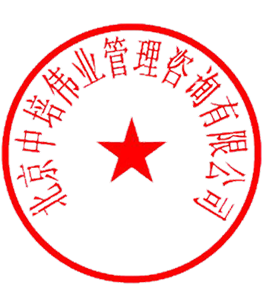 手  机（微信）：13910781835QQ：1808273142邮 箱：1808273142@qq.com二〇二二年一月一日PMP证书样本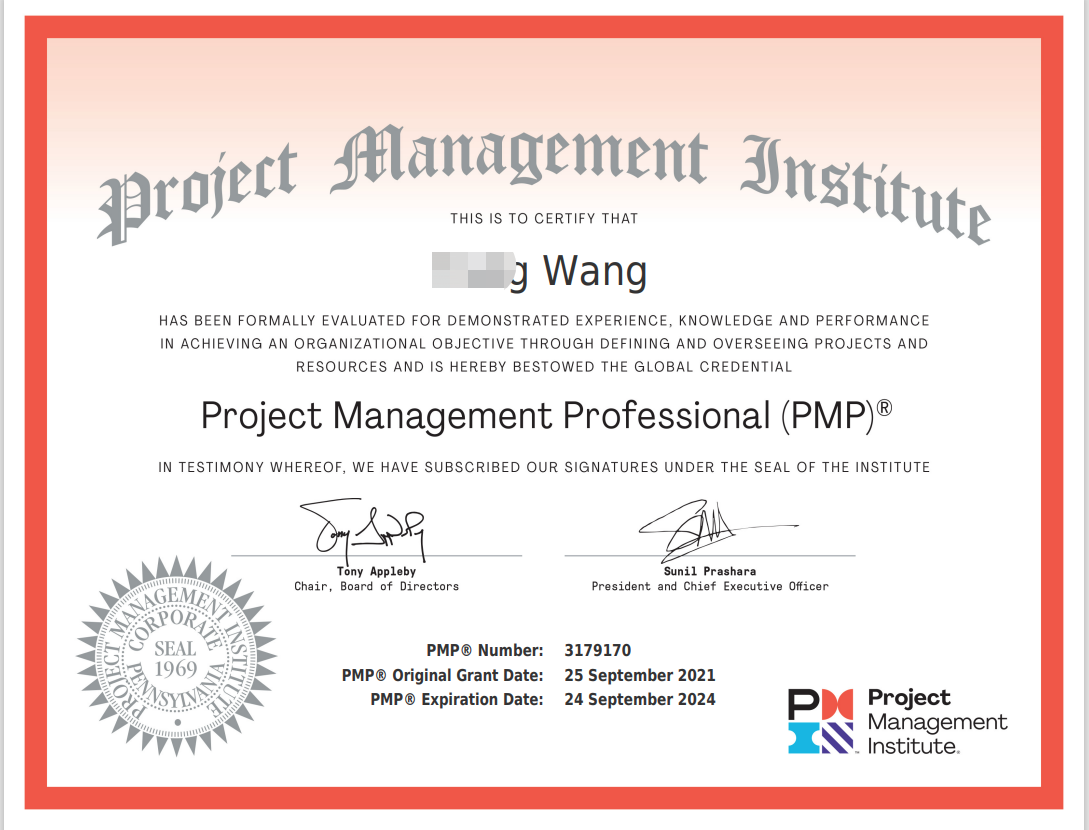 培训时间3月26-294月23-26 6月25-287月待定培训方式网络直播（含电子版教材）网络直播（含电子版教材）网络直播（含电子版教材）网络直播（含电子版教材）增值服务1.凡参加网络直播课程的学员，后期同一课程的网络直播课程可以再免费学习一次。2.视频回放免费学习一年。1.凡参加网络直播课程的学员，后期同一课程的网络直播课程可以再免费学习一次。2.视频回放免费学习一年。1.凡参加网络直播课程的学员，后期同一课程的网络直播课程可以再免费学习一次。2.视频回放免费学习一年。1.凡参加网络直播课程的学员，后期同一课程的网络直播课程可以再免费学习一次。2.视频回放免费学习一年。备注本课程全国常年开班，如课程已结束，请致电： 方老师13910781835 （微信同号）QQ：1808273142 咨询最新培训课程!也可通过录播视频在线学习！此课程也提供企业内训，欢迎咨询！本课程全国常年开班，如课程已结束，请致电： 方老师13910781835 （微信同号）QQ：1808273142 咨询最新培训课程!也可通过录播视频在线学习！此课程也提供企业内训，欢迎咨询！本课程全国常年开班，如课程已结束，请致电： 方老师13910781835 （微信同号）QQ：1808273142 咨询最新培训课程!也可通过录播视频在线学习！此课程也提供企业内训，欢迎咨询！本课程全国常年开班，如课程已结束，请致电： 方老师13910781835 （微信同号）QQ：1808273142 咨询最新培训课程!也可通过录播视频在线学习！此课程也提供企业内训，欢迎咨询！日程培训模块培训内容第一天上午第1章 引论项目及项目的特点项目管理项目集、项目组合、运营和OPM的含义及相互关系PMBOK指南的组成部分裁剪项目管理商业文件练习与讲解动画视频观看第一天上午第2章 项目运行环境概述事业环境因素组织过程资产组织系统练习与讲解动画视频观看第一天下午第3章 项目经理的角色项目经理的定义项目经理的影响力范围项目经理的能力执行整合练习与讲解动画视频观看第一天下午第4章 项目整合管理制定项目章程制定项目管理计划指导与管理项目执行管理项目知识监控项目工作实施整体变更控制结束项目或阶段本领域ITTO详解练习与讲解动画视频观看第二天上午第5章 项目范围管理规划范围管理收集需求定义范围创建WBS确认范围控制范围本领域ITTO详解练习与讲解动画视频观看第二天下午第6章 项目时间管理规划进度管理定义活动排列活动顺序估算活动历时制定进度计划控制进度本领域ITTO详解进度计算题详解练习与讲解动画视频观看第三天上午第7章 项目成本管理规划成本管理估计成本制定预算控制成本本领域ITTO详解成本计算题详解练习与讲解动画视频观看第三天下午第8章 项目质量管理规划质量管理管理质量控制质量本领域ITTO详解练习与讲解动画视频观看第四天上午第9章 项目资源管理规划人力资源管理估算活动资源获取资源建设团队管理团队控制资源本领域ITTO详解练习与讲解动画视频观看第四天上午第10章 项目沟通管理规划沟通管理管理沟通监督沟通本领域ITTO详解练习与讲解动画视频观看第四天上午第11章 项目风险管理规划风险管理识别风险实施定性风险分析实施定量风险分析规划风险应对实施风险应对监督风险本领域ITTO详解练习与讲解动画视频观看第四天下午第12章 项目采购管理规划采购管理实施采购控制采购本领域ITTO详解练习与讲解动画视频观看第四天下午第13章 项目相关方管理识别相关方规划相关方参与管理相关方参与监督相关方参与本领域ITTO详解练习与讲解动画视频观看第四天下午敏捷部分敏捷部分第四天下午备考复习要点详解考试注意事项考试方法总结与答疑备考复习要点详解考试注意事项考试方法总结与答疑单位名称（开发票名称）快递地址邮编联 系 人职位电话Email传真学员姓名联系电话邮箱邮箱邮箱邮箱邮箱汇  款方  式户  名：北京中培伟业管理咨询有限公司开户行：北京农村商业银行卢沟桥支行营业部帐  号：0203 0101 0300 0033 172户  名：北京中培伟业管理咨询有限公司开户行：北京农村商业银行卢沟桥支行营业部帐  号：0203 0101 0300 0033 172户  名：北京中培伟业管理咨询有限公司开户行：北京农村商业银行卢沟桥支行营业部帐  号：0203 0101 0300 0033 172户  名：北京中培伟业管理咨询有限公司开户行：北京农村商业银行卢沟桥支行营业部帐  号：0203 0101 0300 0033 172户  名：北京中培伟业管理咨询有限公司开户行：北京农村商业银行卢沟桥支行营业部帐  号：0203 0101 0300 0033 172备注：发票信息：单位名称：     统一社会信用代码： 开户银行：       账号：               地址：        电话：单位名称：     统一社会信用代码： 开户银行：       账号：               地址：        电话：单位名称：     统一社会信用代码： 开户银行：       账号：               地址：        电话：单位名称：     统一社会信用代码： 开户银行：       账号：               地址：        电话：单位名称：     统一社会信用代码： 开户银行：       账号：               地址：        电话：单位名称：     统一社会信用代码： 开户银行：       账号：               地址：        电话：